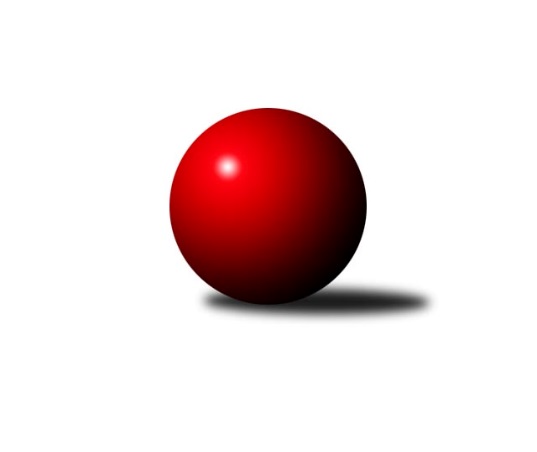 Č.9Ročník 2017/2018	11.11.2017Nejlepšího výkonu v tomto kole: 3804 dosáhlo družstvo: ŠK Železiarne PodbrezováInterliga 2017/2018Výsledky 9. kolaSouhrnný přehled výsledků:KK Inter Bratislava	- TJ Tatran Spišská Nová Ves A	6:2	3723:3600	16.0:8.0	11.11.SKK Rokycany	- TJ Sokol Luhačovice	1:7	3463:3656	7.5:16.5	11.11.ŠK Modranka	- TJ Slavoj Veľký Šariš	8:0	3510:3298	18.5:5.5	11.11.KK Slavoj Praha	- ŠKK Trstená Starek	3:5	3443:3513	9.5:14.5	11.11.KK PSJ Jihlava	- TJ Lokomotiva Česká Třebová	2.5:5.5	3370:3503	9.5:14.5	11.11.TJ Sokol Husovice	- ŠK Železiarne Podbrezová	0:8	3483:3804	6.5:17.5	11.11.Tabulka družstev:	1.	ŠK Železiarne Podbrezová	9	9	0	0	63.0 : 9.0 	155.5 : 60.5 	 3841	18	2.	ŠKK Trstená Starek	9	8	0	1	46.0 : 26.0 	120.0 : 96.0 	 3586	16	3.	TJ Sokol Luhačovice	9	5	2	2	46.0 : 26.0 	119.0 : 97.0 	 3588	12	4.	ŠK Modranka	9	5	1	3	41.0 : 31.0 	103.5 : 112.5 	 3515	11	5.	TJ Lokomotiva Česká Třebová	9	5	1	3	36.5 : 35.5 	108.0 : 108.0 	 3592	11	6.	KK PSJ Jihlava	9	4	0	5	33.5 : 38.5 	101.0 : 115.0 	 3519	8	7.	TJ Tatran Spišská Nová Ves A	8	3	1	4	30.0 : 34.0 	89.0 : 103.0 	 3489	7	8.	SKK Rokycany	9	3	1	5	29.0 : 43.0 	106.5 : 109.5 	 3501	7	9.	TJ Sokol Husovice	8	2	1	5	23.0 : 41.0 	87.0 : 105.0 	 3472	5	10.	KK Inter Bratislava	9	2	0	7	26.0 : 46.0 	94.5 : 121.5 	 3534	4	11.	TJ Slavoj Veľký Šariš	9	1	2	6	24.0 : 48.0 	93.5 : 122.5 	 3457	4	12.	KK Slavoj Praha	9	1	1	7	26.0 : 46.0 	94.5 : 121.5 	 3418	3Podrobné výsledky kola:	 KK Inter Bratislava	3723	6:2	3600	TJ Tatran Spišská Nová Ves A	Miroslav Vlčko	173 	 152 	 165 	167	657 	 3:1 	 622 	 165	135 	 147	175	Štefan Benko	Marek Zajko	169 	 163 	 158 	170	660 	 4:0 	 590 	 160	153 	 132	145	Ján Pešta	Richard Tóth	147 	 151 	 140 	148	586 	 2:2 	 610 	 141	143 	 155	171	Patrik Čéči	Ján Jasenský	183 	 156 	 160 	142	641 	 2:2 	 607 	 140	151 	 164	152	Vladimír Pešta	Dávid Kadlub	126 	 143 	 153 	164	586 	 2:2 	 600 	 144	156 	 148	152	David Klubert	Patrik Tumma	158 	 147 	 144 	144	593 	 3:1 	 571 	 172	117 	 143	139	Peter Valigurarozhodčí: Nejlepší výkon utkání: 660 - Marek Zajko	 SKK Rokycany	3463	1:7	3656	TJ Sokol Luhačovice	Jan Endršt	133 	 169 	 154 	139	595 	 1:3 	 591 	 143	138 	 161	149	Michal Markus	Štěpán Šreiber	143 	 131 	 137 	137	548 	 0:4 	 663 	 182	152 	 144	185	Martin Vaněk	Martin Procházka	154 	 133 	 139 	144	570 	 0.5:3.5 	 629 	 154	179 	 145	151	Radek Polách	Daniel Neumann	142 	 126 	 135 	149	552 	 1:3 	 582 	 152	125 	 149	156	Filip Lekeš	Vojtěch Špelina	130 	 150 	 141 	147	568 	 1:3 	 638 	 161	149 	 143	185	Rostislav Gorecký	Roman Pytlík	173 	 155 	 142 	160	630 	 4:0 	 553 	 135	141 	 120	157	Jiří Mrlíkrozhodčí: Nejlepší výkon utkání: 663 - Martin Vaněk	 ŠK Modranka	3510	8:0	3298	TJ Slavoj Veľký Šariš	Martin Dolnák	143 	 148 	 156 	157	604 	 3:1 	 569 	 130	118 	 136	185	Stanislav Kováč	Daniel Pažitný	170 	 174 	 137 	126	607 	 3:1 	 537 	 138	148 	 116	135	Jozef Guman	Maroš Ležovič	128 	 145 	 136 	158	567 	 2.5:1.5 	 558 	 155	140 	 136	127	Peter Magala	Milan Jankovič	138 	 159 	 139 	124	560 	 3:1 	 520 	 133	139 	 116	132	Rastislav Beran	Michal Dovičič	145 	 149 	 140 	159	593 	 3:1 	 568 	 139	132 	 142	155	Marek Olejňák *1	Peter Mikulík *2	147 	 141 	 145 	146	579 	 4:0 	 546 	 136	138 	 128	144	Radoslav Foltín *3rozhodčí: střídání: *1 od 61. hodu Jozef Čech, *2 od 61. hodu Ladislav Beránek, *3 od 1. hodu Miroslav HliviakNejlepší výkon utkání: 607 - Daniel Pažitný	 KK Slavoj Praha	3443	3:5	3513	ŠKK Trstená Starek	Zdeněk Gartus	164 	 145 	 159 	142	610 	 2:2 	 563 	 110	154 	 143	156	Martin Starek	Petr Pavlík	155 	 162 	 131 	128	576 	 2:2 	 569 	 120	156 	 143	150	Martin Koleják	Evžen Valtr	153 	 134 	 143 	140	570 	 2:2 	 606 	 152	154 	 166	134	Ivan Čech	st. Březina	124 	 140 	 148 	143	555 	 1:3 	 594 	 161	146 	 156	131	Lukáš Juris	David Kuděj	135 	 135 	 158 	138	566 	 0:4 	 623 	 142	151 	 166	164	Mikolaj Konopka	Lukáš Janko	123 	 147 	 149 	147	566 	 2.5:1.5 	 558 	 131	136 	 144	147	Peter Šibalrozhodčí: Nejlepší výkon utkání: 623 - Mikolaj Konopka	 KK PSJ Jihlava	3370	2.5:5.5	3503	TJ Lokomotiva Česká Třebová	Václav Rychtařík ml.	135 	 149 	 132 	131	547 	 0:4 	 630 	 167	157 	 152	154	Jan Bína	Jan Ševela	138 	 148 	 137 	138	561 	 2:2 	 561 	 135	113 	 167	146	Václav Kolář *1	Stanislav Partl	146 	 128 	 130 	153	557 	 1:3 	 596 	 165	150 	 152	129	Radek Havran	Jan Kotyza	137 	 151 	 168 	144	600 	 3:1 	 570 	 142	143 	 145	140	Dalibor Ksandr	Ondřej Matula *2	120 	 137 	 133 	137	527 	 1:3 	 596 	 148	133 	 157	158	Pavel Jiroušek	Tomáš Valík	152 	 156 	 139 	131	578 	 2.5:1.5 	 550 	 143	127 	 149	131	Martin Podzimekrozhodčí: střídání: *1 od 61. hodu Ondřej Topič, *2 od 65. hodu Martin ŠvorbaNejlepší výkon utkání: 630 - Jan Bína	 TJ Sokol Husovice	3483	0:8	3804	ŠK Železiarne Podbrezová	Zdeněk Vymazal	154 	 141 	 156 	147	598 	 1.5:2.5 	 625 	 153	142 	 156	174	Daniel Tepša	Libor Škoula	146 	 144 	 152 	152	594 	 1:3 	 636 	 158	139 	 154	185	Bystrík Vadovič	Michal Šimek	140 	 142 	 162 	167	611 	 2:2 	 614 	 160	155 	 154	145	Tomáš Pašiak	Jan Machálek ml.	144 	 158 	 146 	131	579 	 0:4 	 673 	 161	179 	 161	172	Vilmos Zavarko	Dušan Ryba	129 	 123 	 131 	140	523 	 0:4 	 646 	 171	160 	 151	164	Peter Nemček	Václav Mazur	154 	 123 	 144 	157	578 	 2:2 	 610 	 144	165 	 146	155	Erik Kunarozhodčí: Nejlepší výkon utkání: 673 - Vilmos ZavarkoPořadí jednotlivců:	jméno hráče	družstvo	celkem	plné	dorážka	chyby	poměr kuž.	Maximum	1.	Vilmos Zavarko 	ŠK Železiarne Podbrezová	692.04	432.3	259.8	0.0	5/5	(733)	2.	Bystrík Vadovič 	ŠK Železiarne Podbrezová	649.20	411.1	238.1	0.2	5/5	(701)	3.	Peter Nemček 	ŠK Železiarne Podbrezová	640.20	402.2	238.0	1.0	5/5	(655)	4.	Ján Jasenský 	KK Inter Bratislava	638.50	405.4	233.1	1.2	5/6	(675)	5.	Ivan Čech 	ŠKK Trstená Starek	632.56	392.7	239.8	0.2	5/5	(684)	6.	Jan Bína 	TJ Lokomotiva Česká Třebová	629.84	404.4	225.5	0.6	5/5	(664)	7.	Mikolaj Konopka 	ŠKK Trstená Starek	628.20	409.4	218.8	1.7	5/5	(655)	8.	Erik Kuna 	ŠK Železiarne Podbrezová	627.20	391.4	235.8	0.4	5/5	(713)	9.	Rostislav Gorecký 	TJ Sokol Luhačovice	623.21	399.7	223.5	1.2	6/6	(659)	10.	Daniel Tepša 	ŠK Železiarne Podbrezová	623.04	398.1	225.0	0.4	5/5	(647)	11.	Tomáš Pašiak 	ŠK Železiarne Podbrezová	622.44	390.6	231.9	1.1	4/5	(660)	12.	Daniel Pažitný 	ŠK Modranka	616.92	387.3	229.7	1.0	6/6	(670)	13.	Tomáš Valík 	KK PSJ Jihlava	616.65	389.7	227.0	0.6	4/5	(654)	14.	Pavel Jiroušek 	TJ Lokomotiva Česká Třebová	614.04	396.4	217.6	1.4	5/5	(671)	15.	Vojtěch Špelina 	SKK Rokycany	611.40	395.8	215.7	1.0	4/5	(657)	16.	Martin Vaněk 	TJ Sokol Luhačovice	606.33	390.9	215.4	1.7	6/6	(663)	17.	Zdeněk Gartus 	KK Slavoj Praha	606.29	387.3	219.0	0.9	6/6	(676)	18.	Radek Polách 	TJ Sokol Luhačovice	602.58	386.9	215.7	1.4	6/6	(640)	19.	Lukáš Juris 	ŠKK Trstená Starek	600.90	391.7	209.2	0.4	4/5	(651)	20.	Marek Zajko 	KK Inter Bratislava	599.58	385.5	214.1	1.1	6/6	(660)	21.	Michal Markus 	TJ Sokol Luhačovice	599.25	382.8	216.4	0.6	6/6	(635)	22.	Peter Magala 	TJ Slavoj Veľký Šariš	598.64	380.9	217.8	0.7	5/5	(644)	23.	Jiří Mrlík 	TJ Sokol Luhačovice	597.33	379.0	218.4	1.3	6/6	(668)	24.	Zdeněk Vymazal 	TJ Sokol Husovice	597.00	391.9	205.2	2.0	5/5	(613)	25.	Libor Škoula 	TJ Sokol Husovice	594.33	381.7	212.7	1.9	4/5	(626)	26.	Patrik Čéči 	TJ Tatran Spišská Nová Ves A	593.56	384.4	209.1	2.6	6/6	(620)	27.	Jozef Pešta 	TJ Tatran Spišská Nová Ves A	593.25	387.9	205.3	2.3	4/6	(617)	28.	Martin Podzimek 	TJ Lokomotiva Česká Třebová	592.20	378.9	213.3	1.5	5/5	(669)	29.	Roman Pytlík 	SKK Rokycany	591.58	387.5	204.1	2.1	4/5	(630)	30.	Stanislav Kováč 	TJ Slavoj Veľký Šariš	590.90	378.2	212.8	3.7	4/5	(620)	31.	Ondřej Matula 	KK PSJ Jihlava	590.44	373.6	216.8	2.0	4/5	(628)	32.	Stanislav Partl 	KK PSJ Jihlava	588.25	373.4	214.9	1.2	4/5	(615)	33.	Radek Havran 	TJ Lokomotiva Česká Třebová	587.84	380.6	207.2	1.8	5/5	(645)	34.	Peter Mikulík 	ŠK Modranka	587.22	391.0	196.2	3.8	6/6	(612)	35.	Martin Dolnák 	ŠK Modranka	587.07	390.5	196.5	1.5	5/6	(604)	36.	Ondřej Topič 	TJ Lokomotiva Česká Třebová	587.00	380.8	206.3	1.4	4/5	(636)	37.	Jan Endršt 	SKK Rokycany	586.60	383.2	203.4	2.3	5/5	(629)	38.	Pavel Honsa 	SKK Rokycany	586.42	384.3	202.2	1.3	4/5	(640)	39.	David Klubert 	TJ Tatran Spišská Nová Ves A	585.50	380.1	205.4	2.4	6/6	(642)	40.	Štefan Benko 	TJ Tatran Spišská Nová Ves A	584.72	371.7	213.0	2.6	6/6	(622)	41.	Marek Olejňák 	TJ Slavoj Veľký Šariš	584.70	390.9	193.9	2.7	4/5	(610)	42.	Richard Tóth 	KK Inter Bratislava	584.40	380.4	204.0	1.8	5/6	(625)	43.	Martin Pozsgai 	KK Inter Bratislava	583.17	374.7	208.4	2.1	6/6	(623)	44.	Tomáš Procházka 	TJ Sokol Husovice	581.90	383.4	198.5	1.6	5/5	(634)	45.	Vladimír Pešta 	TJ Tatran Spišská Nová Ves A	581.00	378.9	202.1	2.4	6/6	(607)	46.	Martin Koleják 	ŠKK Trstená Starek	580.28	392.2	188.1	2.2	5/5	(640)	47.	Evžen Valtr 	KK Slavoj Praha	578.92	387.2	191.7	3.0	6/6	(623)	48.	Jozef Fábry 	KK Inter Bratislava	578.00	377.8	200.3	2.0	4/6	(610)	49.	Dávid Kadlub 	KK Inter Bratislava	577.67	383.8	193.8	2.8	4/6	(600)	50.	Michal Šimek 	TJ Sokol Husovice	576.73	375.3	201.5	3.1	5/5	(611)	51.	Martin Starek 	ŠKK Trstená Starek	576.12	388.4	187.7	3.5	5/5	(631)	52.	Peter Šibal 	ŠKK Trstená Starek	574.55	382.5	192.1	1.8	5/5	(627)	53.	Peter Valigura 	TJ Tatran Spišská Nová Ves A	573.60	384.8	188.8	2.4	5/6	(585)	54.	David Kuděj 	KK Slavoj Praha	572.92	374.8	198.1	2.2	6/6	(631)	55.	Filip Lekeš 	TJ Sokol Luhačovice	571.90	374.6	197.3	2.4	5/6	(603)	56.	Ladislav Beránek 	ŠK Modranka	571.33	368.5	202.9	3.3	5/6	(597)	57.	Maroš Ležovič 	ŠK Modranka	570.50	375.2	195.3	2.5	4/6	(594)	58.	Milan Jankovič 	ŠK Modranka	570.44	369.9	200.6	1.9	6/6	(600)	59.	Štěpán Šreiber 	SKK Rokycany	570.27	369.1	201.2	1.6	5/5	(619)	60.	Václav Mazur 	TJ Sokol Husovice	568.50	373.8	194.7	2.4	4/5	(593)	61.	Petr Pavlík 	KK Slavoj Praha	567.60	372.2	195.4	2.3	5/6	(600)	62.	Jan Machálek  ml.	TJ Sokol Husovice	566.94	366.9	200.1	2.8	4/5	(613)	63.	Martin Procházka 	SKK Rokycany	565.30	370.4	195.0	2.8	5/5	(605)	64.	Josef Dvořák 	KK Slavoj Praha	562.00	376.4	185.6	1.8	4/6	(596)	65.	Lukáš Janko 	KK Slavoj Praha	551.78	358.3	193.5	3.6	6/6	(597)	66.	Rastislav Beran 	TJ Slavoj Veľký Šariš	548.50	379.9	168.6	3.3	4/5	(567)		Miroslav Vlčko 	KK Inter Bratislava	633.67	410.7	223.0	1.3	1/6	(657)		Jan Kotyza 	KK PSJ Jihlava	623.42	391.8	231.6	0.4	3/5	(651)		Milan Tomka 	ŠK Železiarne Podbrezová	615.00	418.5	196.5	2.5	1/5	(619)		Dalibor Ksandr 	TJ Lokomotiva Česká Třebová	611.33	380.5	230.8	0.5	3/5	(660)		Radoslav Foltín 	TJ Slavoj Veľký Šariš	604.50	388.8	215.7	1.1	3/5	(625)		Václav Rychtařík  ml.	KK PSJ Jihlava	601.93	393.5	208.4	1.5	3/5	(636)		Michal Dovičič 	ŠK Modranka	601.00	398.3	202.7	1.3	3/6	(626)		Ondrej Kyselica 	ŠK Železiarne Podbrezová	598.50	398.3	200.3	3.5	2/5	(616)		Daniel Neumann 	SKK Rokycany	596.83	392.0	204.8	1.3	3/5	(625)		Patrik Tumma 	KK Inter Bratislava	596.50	377.5	219.0	1.8	2/6	(613)		Gabriel Listofer 	KK Inter Bratislava	581.00	369.0	212.0	5.0	1/6	(581)		Jiří Kmoníček 	TJ Lokomotiva Česká Třebová	580.00	385.0	195.0	2.0	1/5	(580)		Ján Pešta 	TJ Tatran Spišská Nová Ves A	579.50	372.5	207.0	2.5	2/6	(590)		Tomáš Roháľ 	TJ Slavoj Veľký Šariš	574.00	373.0	201.0	1.0	1/5	(574)		Jan Ševela 	KK PSJ Jihlava	572.25	372.3	200.0	2.8	2/5	(578)		Jozef Čech 	TJ Slavoj Veľký Šariš	571.33	371.3	200.0	2.7	3/5	(589)		Michal Fábry 	ŠKK Trstená Starek	569.50	386.0	183.5	3.0	2/5	(579)		Martin Švorba 	KK PSJ Jihlava	567.11	371.8	195.3	3.1	3/5	(603)		Dušan Ryba 	TJ Sokol Husovice	566.89	368.0	198.9	2.8	3/5	(588)		Tibor Varga 	KK Inter Bratislava	563.83	377.8	186.0	2.0	3/6	(594)		Daniel Braun 	KK PSJ Jihlava	562.00	380.0	182.0	6.0	1/5	(562)		Václav Kolář 	TJ Lokomotiva Česká Třebová	560.50	385.5	175.0	3.0	2/5	(563)		Miroslav Hliviak 	TJ Slavoj Veľký Šariš	560.22	372.6	187.7	3.2	3/5	(607)		Jakub Čopák 	KK PSJ Jihlava	560.00	372.0	188.0	5.0	1/5	(560)		st. Březina 	KK Slavoj Praha	555.00	353.0	202.0	1.0	1/6	(555)		Miroslav Pleskal 	KK PSJ Jihlava	554.00	369.0	185.0	3.0	1/5	(554)		Anton Stašák 	KK Slavoj Praha	550.67	360.7	190.0	3.3	3/6	(560)		Jiří Ouhel 	KK PSJ Jihlava	550.00	386.3	163.7	6.0	3/5	(552)		Jozef Guman 	TJ Slavoj Veľký Šariš	542.83	357.5	185.3	3.5	3/5	(584)		Matej Ondrus 	KK Inter Bratislava	541.75	368.8	173.0	5.3	2/6	(574)		Rastislav Bajtoš 	TJ Tatran Spišská Nová Ves A	501.00	353.0	148.0	5.0	1/6	(501)Sportovně technické informace:Starty náhradníků:registrační číslo	jméno a příjmení 	datum startu 	družstvo	číslo startu
Hráči dopsaní na soupisku:registrační číslo	jméno a příjmení 	datum startu 	družstvo	Program dalšího kola:10. kolo18.11.2017	so	12:00	ŠKK Trstená Starek - ŠK Modranka	18.11.2017	so	13:30	SKK Rokycany - KK PSJ Jihlava	18.11.2017	so	14:00	ŠK Železiarne Podbrezová - KK Inter Bratislava	18.11.2017	so	14:00	TJ Slavoj Veľký Šariš - TJ Sokol Husovice	18.11.2017	so	14:00	TJ Lokomotiva Česká Třebová - KK Slavoj Praha	19.11.2017	ne	10:00	TJ Tatran Spišská Nová Ves A - TJ Sokol Husovice	Nejlepší šestka kola - absolutněNejlepší šestka kola - absolutněNejlepší šestka kola - absolutněNejlepší šestka kola - absolutněNejlepší šestka kola - dle průměru kuželenNejlepší šestka kola - dle průměru kuželenNejlepší šestka kola - dle průměru kuželenNejlepší šestka kola - dle průměru kuželenNejlepší šestka kola - dle průměru kuželenPočetJménoNázev týmuVýkonPočetJménoNázev týmuPrůměr (%)Výkon9xVilmos ZavarkoŠK Železiarne P6738xVilmos ZavarkoŠK Železiarne P116.036731xMartin VaněkLuhačovice6632xPeter NemčekŠK Železiarne P111.376462xMarek ZajkoInter Bratisl.6602xMartin VaněkLuhačovice111.196631xMiroslav VlčkoInter Bratisl.6574xBystrík VadovičŠK Železiarne P109.656362xPeter NemčekŠK Železiarne P6464xJan BínaČ. Třebová108.776304xJán JasenskýInter Bratisl.6411xMarek ZajkoInter Bratisl.108.15660